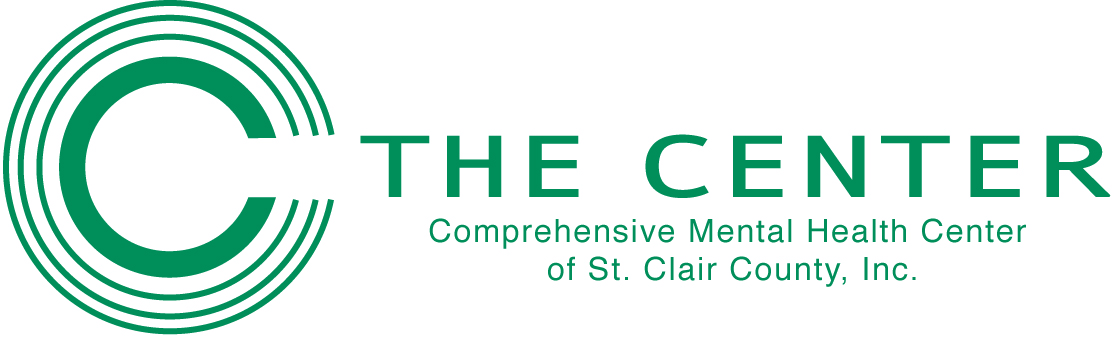 Residential Facilities Manager(Full Time)This position is directly responsible for all independent health and safety items of the mental health and intellectual disability services residential sites. This position will monitor the upkeep of these residential properties. This position will ensure the 24 hour staffing availability of professional and support staff to address the needs of the consumers. A Bachelor’s Degree in counseling, or behavioral science is preferred or equivalent Mental Health Professional experience. A minimum of one (1) year of housing experience is required. Salary:  $35,653DEADLINE April 8, 2015SEND COVER LETTER AND RESUME TO: The Center505 South 8th Street – East St Louis, IL 62201Fax: (618) 482-7345 E-mail: humanresources@cbhc1.org